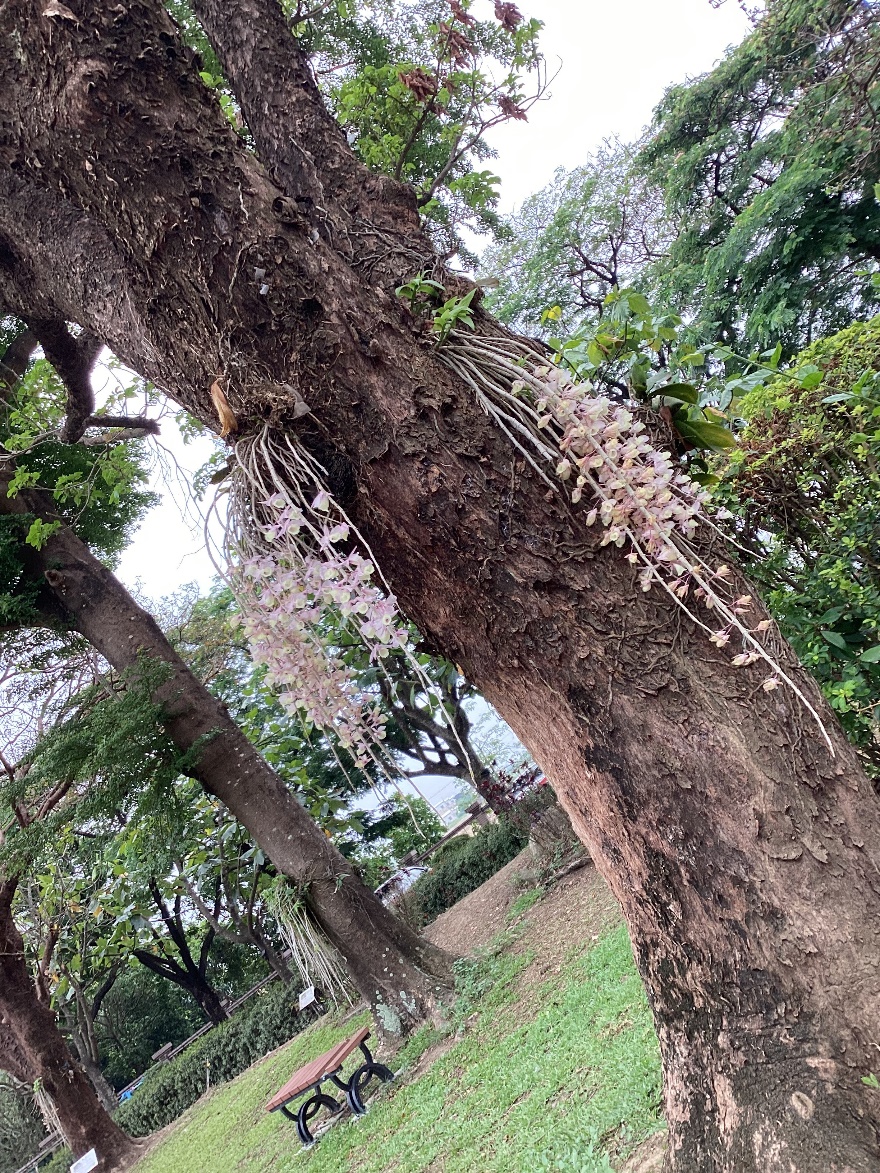 美麗的星空因為這張照片讓我彷彿看到了滿天的星空，所以我命名為美麗的星空。我希望看到這張照片的人眼前彷彿出現了一片美麗的星空。黃佳宜 | 花現大目降 | 2023512